Chapitre 12 : Modéliser une action sur un système- Modéliser une action mécanique par une force représentée par un vecteur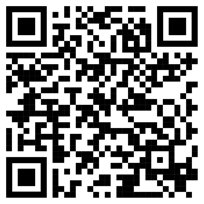 - Exploiter le principe des actions réciproques- Utiliser l’expression vectorielle de la force d’interaction gravitationnelle- Utiliser l’expression vectorielle du poids d’un objet- Représenter qualitativement la force exercée par un support sur un corps immobileAction et forceAction mécaniqueLorsqu’un objet agit sur un système, on dit qu’il exerce une action mécanique sur le système.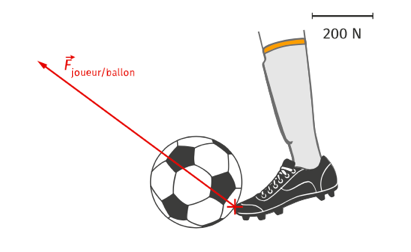 On différencie 2 types d’action : action à distance (sans contact entre les deux corps) et action de contact (entre deux corps en contact).Dans l’exemple ci-contre, le pied exerce sur le ballon une action de contact.Modélisation d’une action par une forceUne action mécanique exercée par l’extérieur sur le système étudié est modélisée par une force.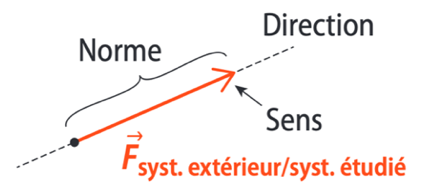 Cette force est caractérisée par le vecteur force  dont :l’origine est le point d’application de la forcela direction est la droite d’action de la force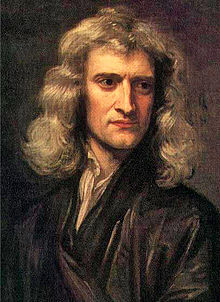 le sens indique les effets de la forcela norme est proportionnelle à la valeur de la forcePrincipe des actions réciproquesLorsque deux systèmes sont en interaction, ils exercent l’un sur l’autre des forces opposées (c’est la troisième loi de Newton). Ces forces ont :la même direction (droite d’action)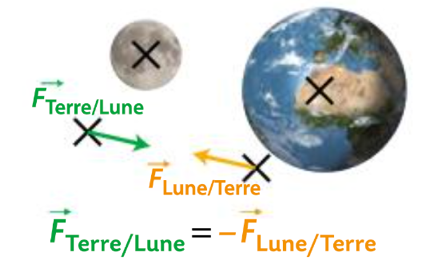 des sens opposésla même normeCe principe est valable aussi bien pour les actions de contact que les actions à distance.Des exemples de forcesForce d’interaction gravitationnelleDeux systèmes de masse mA et mB et dont les centres sont séparés par une distance d exercent l’un sur l’autre une action attractive à distance que l’on appelle interaction gravitationnelle. Les deux forces A/B et B/A qui modélisent cette interaction ont les caractéristiques suivantes :PoidsLe poids d’un objet à la surface d’un astre est assimilé à la force d’interaction gravitationnelle exercée par cet astre sur cet objet.Force de réaction du supportD’après le principe des actions réciproques, lorsqu’un système est posé sur un support, ce dernier exerce sur le système une force appelée réaction du support.Ex : 7, 10, 12, 13, 15, 23, 25, 26 p 227  232Ex supplémentaires : 11, 14, (17, 18 ou 19), 20, 22, 24, 27 p 227  232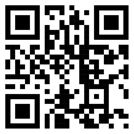 A/BB/ADirectionDroite passant par les centres des deux systèmesDroite passant par les centres des deux systèmesSensDe B vers ADe A vers BNormeavec G la constante de gravitation universelle G = 6,67.10-11 m3.kg-1.s-2avec G la constante de gravitation universelle G = 6,67.10-11 m3.kg-1.s-2Modélisation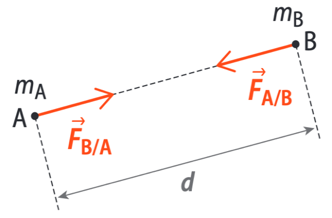 Directionverticale du lieuSensvers le centre de l’astre attracteurNormeavec g l’intensité de la pesanteur qui dépend de l’astre attracteur ainsi que de la distance entre son centre et le système étudiéEn moyenne, à la surface de la Terre gT = 9,81 N.kg-1Modélisation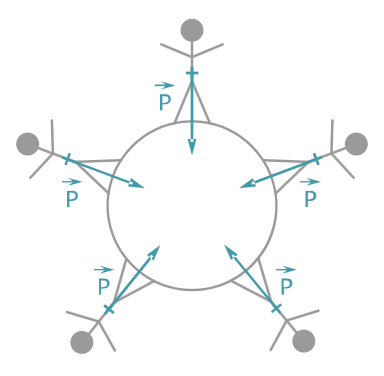 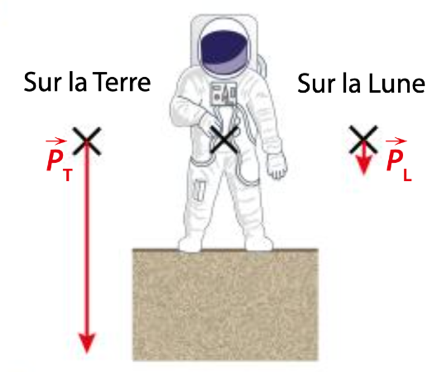 Directionperpendiculaire au supportSensdu support vers le systèmeNormeDans le cas où le système est immobile et ne subit que son poids  donc même norme que le poids : R = PModélisation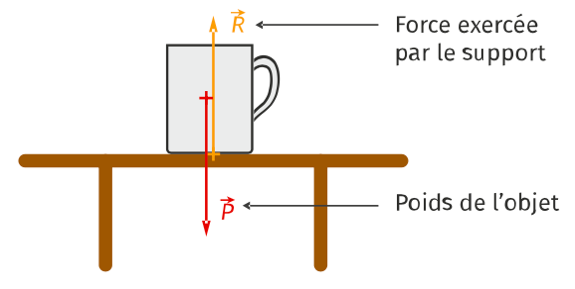 